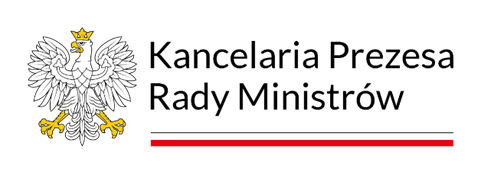 BDG.WZP.1935.45.2022.MGPN-62/2022InformacjaW postępowaniu na produkcję spotów telewizyjnych, radiowych oraz internetowych na potrzeby kampanii społecznych i informacyjnych realizowanych przez Kancelarię Prezesa Rady Ministrów 
(nr PN-62/2022), do terminu składania ofert, tj. do 22 listopada 2022 r., do godz. 10.00, 
do Zamawiającego wpłynęły następujące oferty:Nr ofertyNazwa (firma)i adres WykonawcyCena łączna brutto (zł) – cena oferty1Flota Filmowa Sp. z o.o.ul. M. Konopnickiej 6; 00-491 Warszawa169 832,90 zł2Trygon Sp. z o.o.ul. Iwonicka 37, 02-924 Warszawa202 279,65 zł3APLAN MEDIA Sp. z o.o.ul. Wróblewskiego 18, 93-578 Łódź345 631,85 zł